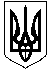 ГАЛИЦИНІВСЬКА  СІЛЬСЬКА РАДАВІТОВСЬКОГО  РАЙОНУ МИКОЛАЇВСЬКОЇ  ОБЛАСТІР І Ш Е Н Н ЯВід  23 грудня   2020   року  №17                       ІІІ  сесія   VІІІ  скликання с. Галицинове    Про затвердження  “ Положення просільський цільовий фонд охорони навколишньогоприродного середовища Галицинівської сільськоїради на 2021 рік ” 	Відповідно до статті 26 Закону України “ Про місцеве самоврядування в Україні ”, сільська радаВ И Р І Ш И Л А:Затвердити  “ Положення про сільський цільовий фонд охорони  навколишнього природного середовища Галицинівської сільської ради на 2021 рік ” (додається).Контроль за виконанням цього рішення покласти на постійну комісію з питань фінансів, бюджету, планування соціально-економічного розвитку, інвестицій та житлово – комунального господарства.            Сільський голова                                      І. НАЗАР                                                                                                      ЗАТВЕРДЖЕНО                       рішенням сільської ради                          від 23.12. 2020 року № 17ПОЛОЖЕННЯПро сільський цільовий фонд охорони навколишнього природного середовища Галицинівської сільської ради на 2021 рікСільський цільовий фонд охорони навколишнього природного середовища створюється відповідно до статті 47 Закону України „Про охорону навколишнього природного середовища ” та статті 2 Закону України “ Про систему оподаткування ”, з метою цільового фінансування природоохоронних та ресурсозберігаючих заходів, а також заходів для зниження впливу забруднення навколишнього природного середовища на здоров’я населення.Сільський цільовий фонд охорони навколишнього природного середовища утворюється за рахунок надходження екологічного податку. Вказані кошти зараховуються на окремий бюджетний рахунок розпорядника коштів.Сільський цільовий фонд охорони навколишнього природного середовища використовується тільки для цільового фінансування таких природоохоронних та ресурсозберігаючих заходів:здійснення природоохоронних і ресурсозберігаючих заходів;здійснення заходів з озеленення населених пунктів Галицинівської сільської ради ;роботи, пов’язані з поліпшенням технічного стану благоустрою водойм;придбання насосів і технологічного обладнання для заміни такого, що використало свої технологічні можливості на комунальних каналізаційних системах;будівництво в населених пунктах і новобудовах і розширення; реконструкція  систем роздільної каналізації, каналізаційних мереж і систем на них;здійснення заходів від затоплення та підтоплення ;заходи з охорони  підземних вод та ліквідації джерел їх забруднення.придбання машини для вивезення сміття (автомобіль спеціального призначення-сміттєвоз); виконання робіт з рекультивації порушених  земель та видалення та захоронення відходівКошти сільського цільового фонду охорони навколишнього природного середовища використовуються відповідно до затверджених асигнувань. _____________________________________________________________